ОБЯВЛЕНИЕАгенция за социално подпомагане, гр. София, ул. ”Триадица” №2, на основание чл.14 от Наредбата за провеждане на конкурсите и подбора при мобилност на държавни служители, чл.10а от ЗДСл. и Заповед № РД01- 0239/12.02.2020 г. ОБЯВЯВА КОНКУРС:І. За  длъжността Началник на отдел „Инвестиционна и стопанска дейност“ в дирекция „Финансово-стопански дейности и управление на собствеността“.ІІ. Изисквания за заемане на длъжността Началник на отдел „Инвестиционна и стопанска дейност“ в дирекция „Финансово-стопански дейности и управление на собствеността“:1. Минимални:степен на образование – магистърпрофесионален опит - 4 години и/или ІII младши ранг2. Допълнителни:Управленска компетентност;Работа в екип;Комуникативна компетентност;Ориентация към резултати;Фокус към клиента /вътрешен и външен/;Професионална компетентност;Дигитална компетентност.	ІІІ. Конкурсът ще се проведе чрез писмена разработка и интервю.Писмената разработка ще бъде на  следната тематика:“Управление на движими и недвижими вещи собственост или предоставени за ползване/управление на АСП, възлагане на обществени поръчки по реда на ЗОП и планиране на капиталови разходи  в бюджета на агенцията“.	ІV. Кандидатите подават писмено заявление за участие в конкурса (Приложение №3 към чл.17, ал.2 от НПКПМДС). Към заявлението да се приложат следните документи: 1. Декларация от лицето, че:	 	  a)  е навършило пълнолетие и е:български гражданин;гражданин на друга държава – членка на Европейския съюз;гражданин на държава – страна по Споразумението за Европейското икономическо пространство;гражданин на Конфедерация Швейцария;    							  б) не е поставено под запрещение;              в) не е осъждано за умишлено престъпление от общ характер на лишаване от свобода;	    г) не е лишено по съответен ред от правото да заема длъжността „Началник отдел“.	2. Копия от документи за придобитата образователно-квалификационна степен, допълнителна квалификация и правоспособност - ако дипломата на кандидата за придобито в Република България образование е вписана в Регистъра на завършилите студенти и докторанти, в заявлението се посочват номер, дата и издател на дипломата, а ако документът за признаване на придобитото в чужбина образование е вписан в регистрите за академично признаване на Националния център за информация и документация, в заявлението се посочват номер, дата и издател на документа за признаване, като копие на диплома не се прилага;          3. Копия от документите, удостоверяващи продължителността на  професионалния опит (трудова, служебна, осигурителна книжка, удостоверения и др.);V. Документите по т.ІV се подават в 14-дневен срок от датата на публикуване на конкурса, както следва: лично или чрез пълномощник в деловодството на Агенцията за социално подпомагане, на адрес: гр.София, ул.”Триадица” 2, служебен вход, Обединена приемна на МТСП, гише на АСП ;по електронен път на e-mail: ok@asp.government.bg, като в този случай заявлението за участие в конкурса и декларацията следва да бъдат подписани от кандидата с електронен подпис.Краен срок за подаване на документи до 17.30 ч. на 26.02.2020 г. (включително).		VI.  Списъци и други съобщения във връзка с конкурса ще се обявяват на информационното табло на входа на Министерството на труда и социалната политика (МТСП) на адрес ул. Триадица № 2 и на интернет страницата на агенцията www.asp.government.bg.         VІІ. Кратко описание на длъжността Началник на отдел „Инвестиционна и стопанска дейност“, съгласно длъжностната характеристика:Основна цел на длъжносттаРъководи, организира, координира и контролира цялостната дейност на отдела. Оказва съдействие и помощ на директорите на Регионалните дирекции за социално подпомагане и директорите на дирекции “Социално подпомагане“ в системета на Агенцията по въпроси свързани с управление, стопанисване и иввестиционната дейност на подчинените им лица. Области на дейност Управление на собствеността в Агенцияа за социално подпомагане, състояние на сградния фонд и наличната материална база. Необходимост от текущи и основни ремонти и инвестиционна дейност.Обезпечаване с необходимото обзавеждане и оборудване на звената от АСП. Отчет и анализ на състоянието на наличните необходими транспортни средства.         Размер на основната заплата от 650 лв до 1800 лв.( 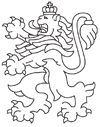 РЕПУБЛИКА БЪЛГАРИЯАгенция за социално подпомагане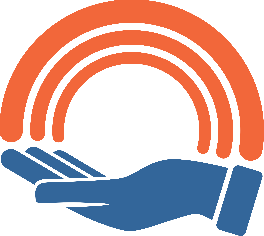 